УКРАЇНАПОЧАЇВСЬКА  МІСЬКА  РАДАВИКОНАВЧИЙ КОМІТЕТР І Ш Е Н Н Явід «  19  »  червня 2017  року                                              №  ПРОЕКТПро взяття Стецюк Ю.Л.на облік по виділенню вільнихземельних ділянок під індивідуальнежитлове будівництво	Керуючись Законом України «Про місцеве самоврядування в Україні», Земельним Кодексом України, розглянувши  заяву  жительки с. Ст. Тараж, вул. Сонячна, 32,  Кременецького району  Стецюк Юлії Леонідівни, виконавчий комітет міської радиВ И Р І Ш И В :Взяти гр.  Стецюк Юлію Леонідівну на облік по виділенню вільних земельних ділянок під індивідуальне житлове будівництво на території с. Старий Тараж.Включити гр. Стецюк Юлію Леонідівну до загальносільського списку по виділенню вільних земельних ділянок під індивідуальне житлове будівництво на території с. Старий Тараж.Контроль за виконанням даного рішення покласти на спеціаліста земельного відділу.	Капрчук О.М.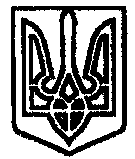 